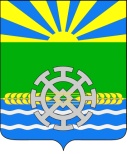 АДМИНИСТРАЦИЯ ПРИВОЛЬНОГО СЕЛЬСКОГО ПОСЕЛЕНИЯКАВКАЗСКОГО РАЙОНАПОСТАНОВЛЕНИЕот   09.12.2016                                                                                                                        № 217хутор Привольный Об утверждении муниципального задания  на оказание муниципальным бюджетным учреждением культуры «Привольненская сельская библиотека» Привольного сельского поселения Кавказского района муниципальных услуг (выполнение работ) на 2017 годВ соответствии со статьей 69.2 Бюджетного кодекса Российской Федерации, постановлением администрации Привольного сельского поселения Кавказского района от 25.09.2015г. № 152 «О порядке формирования муниципального задания на оказание муниципальных услуг (выполнение работ) в отношении муниципальных учреждений Привольного сельского поселения Кавказского района и финансового обеспечения выполнения муниципального задания»   п о с т а н о в л я ю:1. Утвердить муниципальное задание на оказание муниципальным бюджетным учреждением культуры «Привольненская сельская библиотека» Привольного сельского поселения Кавказского района муниципальных услуг (выполнение работ) на 2017 год (приложение №1).          2. Руководителю муниципального бюджетного учреждения обеспечить выполнение муниципального задания в 2017 году.3. Руководителю муниципального бюджетного учреждения ежеквартально представлять отчет об исполнении муниципального задания по форме согласно приложению 3 к Положению о формировании муниципального задания на оказание муниципальных услуг (выполнение работ) в отношении муниципальных учреждений Привольного сельского поселения Кавказского района и финансовом обеспечении выполнения муниципального задания утвержденного постановлением администрации Привольного сельского поселения Кавказского района от 25.09.2015 года №152. 4. Контроль за исполнением настоящего постановления оставляю за собой.          5. Постановление вступает в силу со дня его официального опубликования и применяется с 1 января 2017 года. Глава Привольного сельского поселения Кавказского района                                                               А.В.Ченцов